АДМИНИСТРАЦИЯ КРАСНОВИШЕРСКОГО ГОРОДСКОГО ОКРУГАМесто проведения: Пермский край, 	«03» марта 2022 г.г. Красновишерск, 									14:00ул. Дзержинского, д. 6 «а»ПРОТОКОЛ ОБЩЕСТВЕННЫХ СЛУШАНИЙ по рассмотрению проектной документации, включая предварительные материалы оценки на окружающую среду при реализации объекта государственной  экологической экспертизы «Строительство трубопроводов Гагаринского месторождения (2023 г.)» Объект общественных обсуждений: проектная документация, включая предварительные материалы оценки на окружающую среду по объекту государственной  экологической экспертизы «Строительство трубопроводов Гагаринского месторождения (2023 г.)».Информирование о проведении общественных обсуждений (в форме слушаний) размещено:- на федеральном уровне – на официальном сайте Роспироднадзора (с 28.01.2022);- на региональном уровне – на официальном сайте Западно-Уральского межрегионального управления Роспироднадзора (с 28.01.2022);- на региональном уровне – на официальном сайте Министерства природных ресурсов, лесного хозяйства и экологии Пермского края (с 27.01.2022);- на местном уровне – на официальном сайте Администрации Красновишерскогогородского округа  (с 27.01.2022).- на официальном сайте ООО «ЛУКОЙЛ-ПЕРМЬ» (с 28.01.2022).Материалы по объекту общественного обсуждения, в том числе: проектная документация, включая предварительные материалы оценки на окружающую среду по объекту государственной  экологической экспертизы «Строительство трубопроводов Гагаринского месторождения (2023 г.)» для рассмотрения и направления замечаний и предложений доступны в период с 28 января 2022 года по 13 марта 2022 года в информационно-телекоммуникационной сети «Интернет»: на официальном сайте администрации Красновишерского городского округа: http//krasnovishersk-adm.ru/ в разделе «Экология»; а также по ссылке https://cloud.mail.ru/public/qM3j/jfYFfCLUs Дата, время и место проведения общественных слушаний: 03.03.2022 г.  в 14 часов в очном формате в администрации Красновишерского городского округа (618590, Пермский край, г. Красновишерск, ул. Дзержинского, 6 «а», кабинет 210).До момента проведения итогового мероприятия общественных слушаний замечания, предложения, пожелания от общественности не поступали.Председатель – Васильева Е.А., заместитель главы администрации городского округа по развитию инфраструктуры, начальник территориального отдела;Секретарь – Миронова О.В., консультант (эколог) отдела по благоустройству администрации Красновишерского городского округа.Присутствовали:Кислицын Р.В., начальник правового управления администрации Красновишерского городского округа; Сорогина Т.И., начальник отдела земельно-лесных отношений администрации Красновишерского городского округа;Гуньков А.А., заместитель начальника отдела организации проектных работ ООО «ЛУКОЙЛ-ПЕРМЬ»; Минин Д.Ю., главный инженер проекта ПЦ «ПНИПУ - Нефтепроект»;Филипьева Э.А., и.о. начальника отдела по благоустройству  администрации Красновишерского городского округа;Чадова Г.А., председатель Красновишерской общественной организации ветеранов (пенсионеров) войны, труда, вооруженных сил и правоохранительных органов;Клековкина А.С. житель г. Красновишерск;Линдеман Я.Я., консультант отдела архитектуры и градостроительства администрации Красновишерского городского округа;Васильева Е.К., житель г. КрасновишерскОтсутствовали:1.   Машкин А.П., начальник отдела архитектуры и градостроительства администрации Красновишерского городского округа.ПОВЕСТКА ДНЯ:Об объекте государственной экологической экспертизы «Строительство трубопроводов Гагаринского месторождения (2023 г.)», докладчик Минин Д.Ю.СЛУШАЛИ: 1. Минин Д.Ю. – по объекту государственной экологической экспертизы проекта «Строительство трубопроводов Гагаринского месторождения (2023 г.)», включая материалы по оценке воздействия на окружающую среду намечаемой заказчиком ООО «ЛУКОЙЛ-ПЕРМЬ» хозяйственной деятельности.Строительство объекта предполагается осуществлять на территории государственного природного биологического охотничьего заказника Пермского края «Нижневишерский».В административном отношении объект расположен в Красновишерском городском округе Пермского края на территории ЦДНГ-12. Ближайшие населенные пункты : п. Цепел, с. Верх Язьва.Краткое описание планируемых технологических решенийСогласно заданию на проектирование предусматривается реконструкция   нефтегазосборного трубопровода «ГЗУ-1237-блок задвижек» диаметром DN150 с демонтажем существующего нефтепровода в связи с длительной эксплуатацией, неудовлетворительным техническим состоянием, приведением технических характеристик к НТД.При рассмотрении вариантов размещения трассы учитывалось местоположение начальной и конечной точек проектируемого нефтепровода,  расположение существующих подземных и надземных коммуникаций, а также наиболее рациональное минимальное использование земель.В связи с фактическим расположением реконструируемого нефтепровода Гагаринского месторождения в заказнике и отнесением объекта согласно критериев, установленных Постановлением Правительства РФ от 28.09.2015 №1029, к I категории, в соответствии с №174-ФЗ «Об экологической экспертизе» данный объект подлежит государственной экологической экспертизе.Трасса изыскана вдоль существующих коридоров коммуникаций, идущих от ГЗУ-1237 к блоку задвижек в северо-западном направлении.Проектной документацией будет предусмотрен подземный способ укладки трубопровода на глубине в не менее 0,8 м, а на заболоченных участках не менее 0,6 м от поверхности.В проекте  предусмотрены мероприятия и оборудование, обеспечивающие соблюдение нормативных требований пожаро-взрывобезопасности на всех этапах строительства и эксплуатации проектируемого объекта. Планируемое начало строительства - 2023 г.Планируемые сроки проведения оценки воздействия на окружающую среду: январь 2022 – апрель 2022.Режим работы - круглосуточный, непрерывный.Максимальная перспективная загрузка нефтегазосборного трубопровода с учётом 20% запаса составит:- по жидкости Qж=175,2 м³/сут;- по нефти Qн=53,16 т/сут.Рабочее давлением в трубопроводе  - до 4,0 МПа.Нефтегазосборный трубопровод «ГЗУ-1237-блок задвижек» входит в сферу производственной деятельности ЦДНГ-12 ООО «ЛУКОЙЛ-ПЕРМЬ».Основной задачей ОВОС является проведение комплексного анализа воздействия намечаемой деятельности на окружающую среду и выдача рекомендаций по минимизации негативных и повышения позитивных экологических, социально- экономических последствий от результатов намечаемой деятельности.Образовавшиеся отходы временно накапливаются на специализированных площадках и по мере накопления вывозятся транспортом Подрядчика на специализированное предприятие, осуществляющее прием отходов по предварительно заключенному Подрядчиком договору.Работы по эксплуатации и реконструкции, существующих на территории охраняемого ландшафта «Нижневишерский» объектов, не запрещены. При проведении необходимо строго соблюдать требования режима особой охраны. В соответствии с требованиями ФЗ №174-ФЗ «Об экологической экспертизе» проектная документация подлежит государственной экологической экспертизе. Учитывая тот факт, что намечаемое строительство будет осуществляться на освоенной территории, вред, причиненный животному и растительному миру территории, будет кратковременным, связанным со строительным периодом. В период эксплуатации негативное воздействие будет сведено к минимуму. Потребность строительства в земельных площадяхС целью рационального использования земель предполагается минимальное занятие земель. Потребная площадь земельных участков на период строительства и эксплуатации определена по изыскательским планам, с использованием материалов межевания земель, чертежей рабочего проекта в соответствии с действующими нормативами и схемами строительной полосы.Для проведения строительно-монтажных работ предварительно потребуется площадь 4,9707 га, из них на период эксплуатации 0,0028 га.Распределение земель по категориям следующее:- земли промышленности, энергетики, транспорта, связи, радиовещания, телевидения, информатики, земли для обеспечения космической деятельности, земли обороны, безопасности и земли иного специального назначения;- земли лесного фона.Для проведения демонтажных работ предварительно потребуется площадь 2,6058 га.Проектом предусмотрен этап рекультивации земель после окончания строительства.В результате анализа материалов к проекту «Строительство трубопроводов Гагаринского месторождения (2023 г.)» установлено: 1. В административном отношении объект расположен в Красновишерском городском округе Пермского края на территории ЦДНГ-12 ООО «ЛУКОЙЛ-ПЕРМЬ».2. Настоящей проектной документацией, согласно заданию на проектирование, техническим условиям, предусматривается строительство нефтегазосборного трубопровода «ГЗУ-1220-блок задвижек».В связи с длительным сроком эксплуатации, неудовлетворительным техническим состоянием нефтепровод не соответствует предъявляемым техническим и экологическим требованиям, и нуждается в реконструкции с полной заменой трубопровода. При этом проектной документацией предусматривается демонтаж выведенного из эксплуатации трубопровода.3. По данным Государственной инспекции по охране объектов культурного наследия Пермского края на указанный объект, необходимо получение положительного заключения государственной историко-культурной экспертизы, согласованного с Инспекцией.Проектируемые участки находятся в границах особо охраняемой природной территории регионального значения – охраняемого ландшафта «Нижневишерский» (за пределами зоны особой природной ценности и рекреационной зоны). Объекты животного и растительного мира, занесенные в Красную книгу Пермского края, среднего Урала и РФ на территории, отведенной под строительство объекта, не выявлены. 4. С целью рационального использования земель проектом предусматривается минимальное использование земель при строительстве объектов. Проведение технического и биологического этапов рекультивации позволит устранить нанесенный в процессе строительства почвенному покрову ущерб, а также будет способствовать быстрому восстановлению почвенно-растительного покрова.5. Загрязнение атмосферного воздуха в районе строительства при реализации проектных решений не превысит предельно-допустимых нагрузок. 6. Загрязнение гидросферы, почв, грунтов в режиме нормальной эксплуатации с соблюдением предусмотренных проектом природоохранных мероприятий исключается. Сброс сточных вод в поверхностные водные объекты не предусматривается.7. Пути миграций животных и птиц при реализации проекта не будут затронуты. Практически видовой состав водных и наземных животных не изменится, как и соотношение видов фауны. 8. При полноценном выполнении природоохранных норм и правил во время строительства проектируемых сооружений изменения почв и растительности будут минимальными. Проведенная оценка потенциального воздействия на окружающую среду проектируемых сооружений позволяет сделать вывод, что при соблюдении природоохранных мероприятий, предусмотренных проектом, существенных дополнительных и необратимых изменений окружающей среды в районе размещения проектируемых сооружений не произойдет. Планируемая хозяйственная деятельность допустима по экологическим показателям.ВЫСТУПИЛИ:Васильева Е.А. – Какие отходы образуются при строительстве трубопроводов, а также при дальнейшей эксплуатации? Кто осуществляет вывоз отходов? С кем заключены договора на данный вид услуг и с какой периодичностью? Минин Д.Ю. – Отходы, образующиеся в период строительства и демонтажа объекта, относятся к умеренно опасным (3-й класс), малоопасным (4-й класс) и практически неопасным (5-й класс) для окружающей природной среды.- отходы 3-го класса опасности – умеренно опасные; предварительно 0,141 тонна- отходы 4-го класса опасности – мало опасные; предварительно 0,851 тонна.- отходы 5-го класса опасности – практически неопасные; предварительно 13,283 тонны.Всего за период строительства отходов 14, 275 тонны. За период эксплуатации в год образуется 0,05 тонны (отходы 3-го класса опасности).Ответственность за обращение с отходами, образующимися в период демонтажа и строительно-монтажных работ, возлагается на подрядную организацию, осуществляющую строительно-монтажные работы.Обращение с отходами, образующимися при строительных работах, осуществляется силами строительной подрядной организации, которая обязана до начала производства работ заключить договоры на сбор, транспортирование и передачу отходов со специализированными организациями, имеющими лицензию на осуществление деятельности по сбору, транспортированию, обработке, утилизации, обезвреживанию, размещению отходов I-IV классов опасности.Собственники твердых коммунальных отходов обязаны заключить договор на оказание услуг по обращению с твердыми коммунальными отходами с региональным оператором, в зоне деятельности которого образуются твердые коммунальные отходы и находятся места их накопления; согласно требованиям ст. 24.7., главы V.1 «Регулирование деятельности в области обращения с твердыми коммунальными отходами» Федерального закона от 04.06.1998 г. № 89-ФЗ «Об отходах производства и потребления». Периодичность вывоза отходов в места, специально предназначенные для их постоянного размещения или утилизации, определяется исходя из объемов накопления отходов, формирования транспортной партии для перевозки различных видов отходов, наличия площадки, емкостей или контейнеров для накопления отходов, вида и класса опасности образующихся отходов и их совместимости при накоплении и транспортировании. Срок накопления отходов до их передачи на утилизацию или захоронение не должен превышать 11 месяцев.Согласно требованиям п. 2.11. СанПиН 2.1.3684-21, срок временного накопления несортированных ТКО определяется исходя из среднесуточной температуры наружного воздуха в течение 3-х суток: плюс 5°С и выше - не более 1 суток; плюс 4°С и ниже - не более 3 суток. Данные требования определяют периодичность вывоза ТКО.Отходы, относящиеся к ТКО, согласно Перечню отходов, подрядная организация, осуществляющая СМР, будет передавать на полигон ТБО (ТКО) района образования отходов, включенный в Территориальную схему обращения с отходами Пермского края, 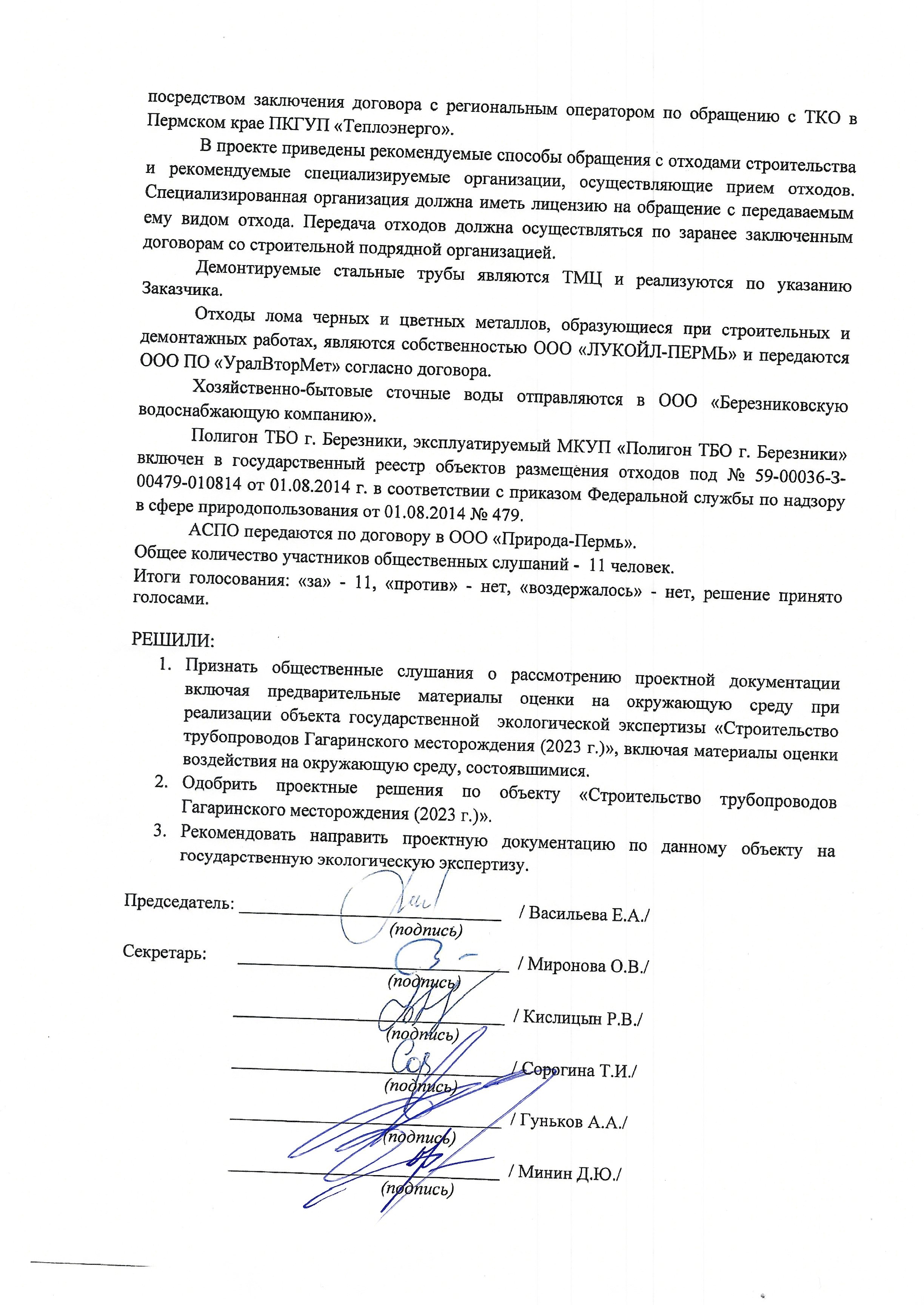 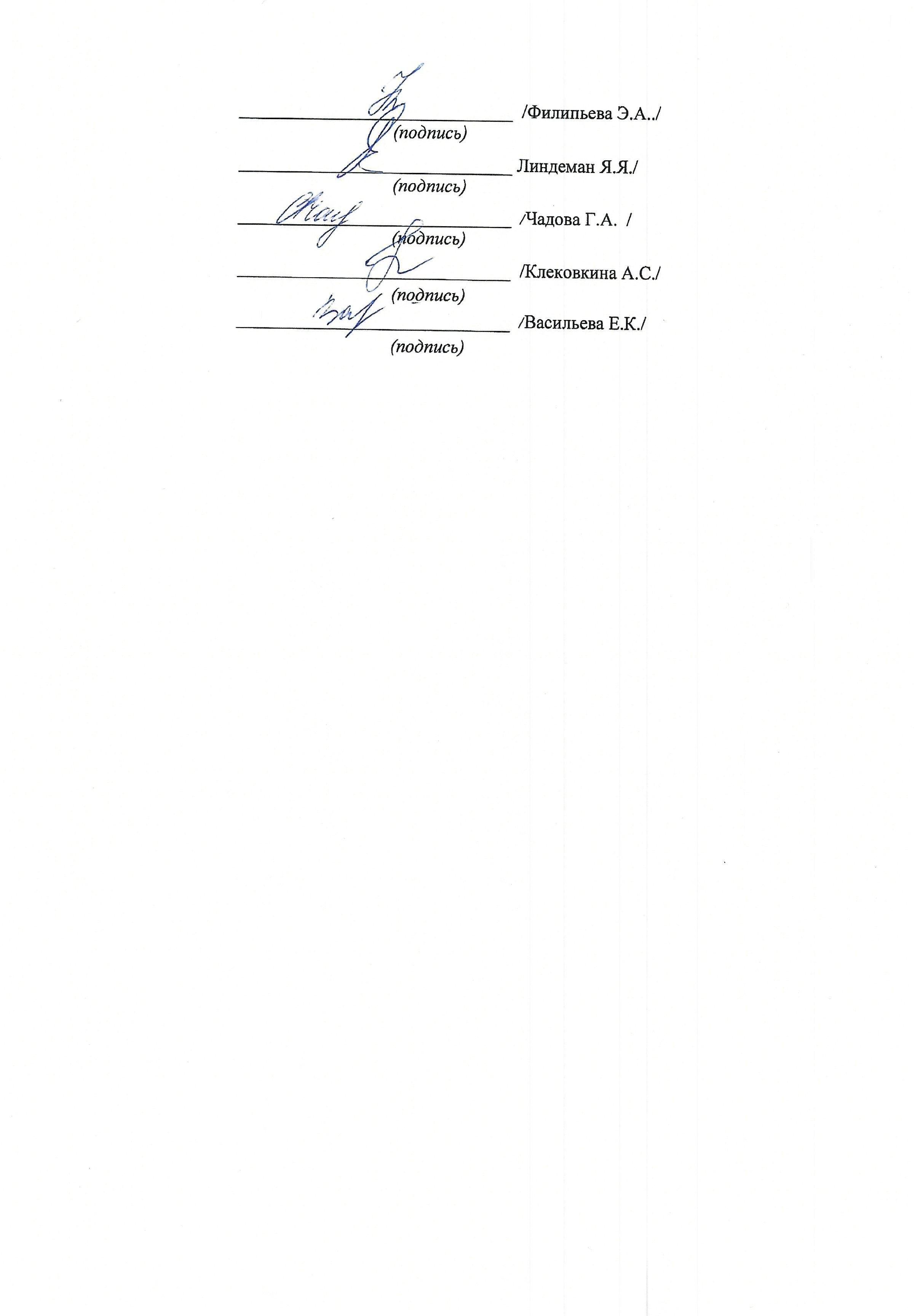 